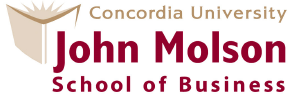 Problem DefinitionThe Markley Division has an ineffective budgeting system that  fully understand causes of variances. As a consequence, cannot apply corrective measures Quantitative Analysisauses of the $32,600  varianceExhibit 1. The contribution margin per unit of metal is twice that of plastic. Exhibit 2 2 down static budget variance into flexible budget and sales volume variances. ost of the variance  flexible budget variance ($41,100U) and not sales volume variance ($8,500F).Exhibit 3 3 analysis  price variances.  for 39,000U due to the higher price paid for plastic materials, most of the variances come from efficiency. fficiency variance is larger ($7,400U) metal ($2,600U)spending variances are almost negligible (600U.Exhibit 4 The net change in inventory  Qualitative AnalysisThe major causes of Markley’s performance purchase price and material(Q2a).the status report did not contain details regarding variances, management was not able to implement corrective actions (Q2b).Sales were higher than budgeted for plastic, . should look into changing prices and/or commission plans.A significant portion of the static variance could  result of higher market prices, higher quality raw materials or poor negotiation skills.This could be done by implementing Six Sigma or Lean Manufacturing , and enforced by integrating a waste reduction target in manufacturing management’s bonus pay.RecommendationImplement flexible budget and monthly in order to facilitate implementation of corrective actions.Increase the sales prices of plastic chairs by $1. At the same time, decrease the price of metal chairs by $1.Adjust the budgeted cost per unit to reflect the price increase in raw materials.Exhibits